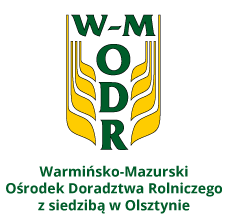 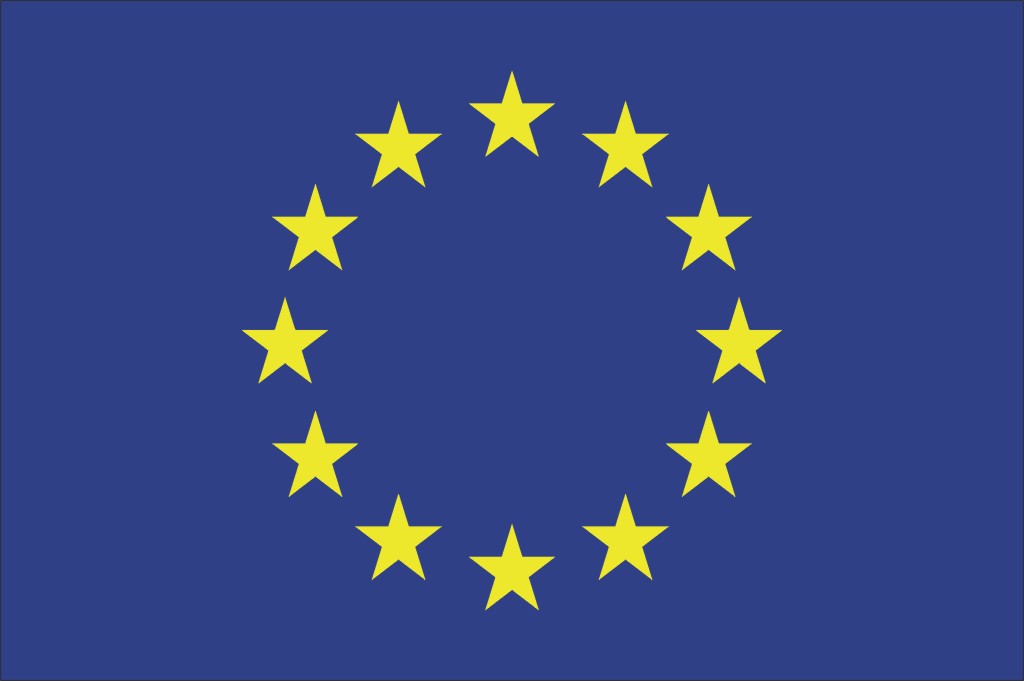 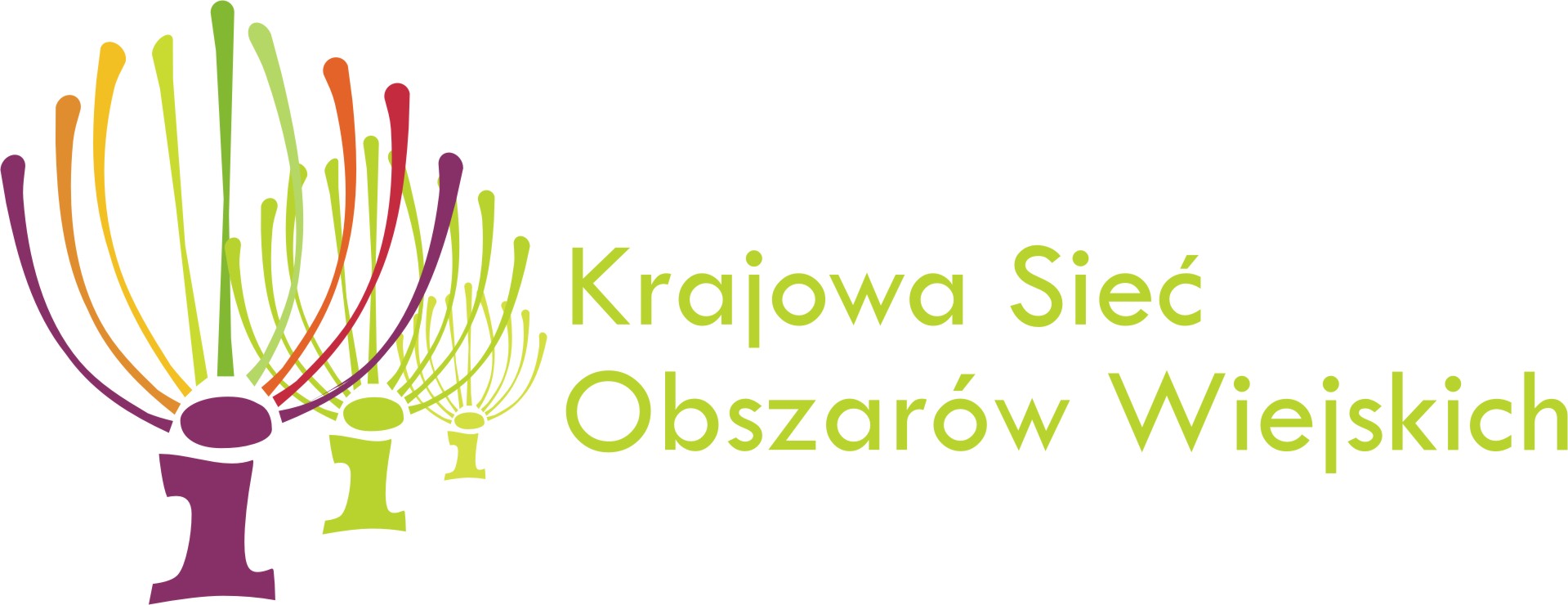 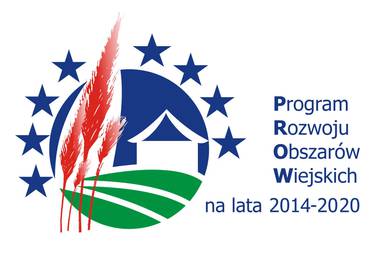 „Europejski Fundusz Rolny na rzecz Rozwoju Obszarów Wiejskich: Europa inwestująca w obszary wiejskie”.Instytucja Zarządzająca Programem Rozwoju Obszarów Wiejskich na lata 2014-2020- Minister Rolnictwa i Rozwoju Wsi.Operacja współfinansowana ze środków Unii Europejskiej w ramach Schematu II Pomocy Technicznej„Krajowa Sieć Obszarów Wiejskich” Programu Rozwoju Obszarów Wiejskich na lata 2014-2020.       „Tworzenie grup i organizacji producentów” 28.09.2022r.Program wyjazdu i spotkania 8.00-10.00Dojazd do Grupy Producentów Owoców i Warzyw - Wysoka 1, 14-411 Rychliki10.00-10.15Przywitanie uczestników. Sprawy organizacyjne.Renata Gazda WMODR 10.15-11.00Wykład „Grupy producentów rolnych -istota działania i zarządzania nimi (w aspekcie wsparcia finansowego”dr hab. Katarzyna Brodzińska 11.00-11.15Dyskusja11.15-12.00Wykład „Alternatywne gatunki sadownicze do uprawy na Warmii i Mazurach”dr hab. Anna Bieniek12.00-12.15Dyskusja12.15-13.00Przerwa kawowa13.00-14.30Zasady funkcjonowania Grupy Producentów Owoców i Warzyw „Wysoka Group”. Oprowadzenie uczestników po siedzibie grupy.Przedstawiciele grupy „Wysoka Group”14.30 – 14.45Podsumowanie spotkania. Renata Gazda WMODR , uczestnicy spotkania14.45-15.45Dojazd na obiad - Dom restauracyjny „U Wokulskiegio”, Ostróda, ul. Prusa 215.45-16.45Obiad16.45-18.00Powrót  do Olsztyna